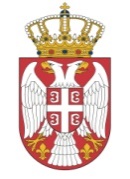 Република СрбијаМИНИСТАРСТВО ЗДРАВЉАСектор за инспекцијске пословеОдељење инспекције за лекове, медицинска средства и психоактивне контролисане супстанце и прекурсореБрој:______________________Датум: _____________________Место_____________________Тел: ______________________КОНТРОЛНА ЛИСТА – КОНТРОЛА СИСТЕМА ВИГИЛАНЦЕ МЕДИЦИНСКИХ СРЕДСТАВА(начин пријављивања, прикупљања и праћења инцидената медицинских средстава)  КЛ-001-01/06Прописи: Закон о медицинским средствима („Службени гласник Републике Србије“бр.105/17), Правилник о вигиланци („Службени гласник Републике Србије“бр.18/19).   Назив носиоца регистрације медицинских средстава:______________________________________________________________________________Одговорно лице: ______________________________________________________________________________Одговорно лице за вигиланцу медицинских средстава: ______________________________________________________________________________Подаци одговорног лица за вигиланцу медицинских средстава:  ИНСПЕКЦИЈСКА КОНТРОЛА ЦЕЛЕ КОНТРОЛНЕ ЛИСТЕЦела контролна листа – укупан број бодова за одговор ''да'':     (100%)УТВРЂЕН БРОЈ БОДОВА У НАДЗОРУ ЗА ОДГОВОР ''ДА'':      (      %)ПРИСУТНО ЛИЦЕ                              М.П.                                 ИНПЕКТОР ЗА ЛЕКОВЕ И                                                                                                                                      МЕДИЦИНСКА СРЕДСТВА____________________                                                                __________________________ШИФРА: КЛ-001-01/06ДАТУМ: 14.02.2020. годинеОСНОВНА ДОКУМЕНТАЦИЈАОСНОВНА ДОКУМЕНТАЦИЈАОСНОВНА ДОКУМЕНТАЦИЈА1. Надзирани субјекат је произвођач медицинског средства да  не Надзирани субјекат је овлашћени представник иностраног произвођача медицинског средства да  не Поседује решење о регистрацији медицинских средстава да  не 4. Поседује дозволу за промет на велико медицинских средстава да  не 5. Поседује уговор о промету медицинских средстава на велико са   велепродајом/велепродајама које имају дозволу надлежног   министарства   да  не6. Поседује уговор са иностраним произвођачем о заступању да  не 2. УСЛОви у погледу СИСТЕМА ВИГИЛАНЦЕ МЕДИЦИНСКИХ СРЕДСТАВА2. УСЛОви у погледу СИСТЕМА ВИГИЛАНЦЕ МЕДИЦИНСКИХ СРЕДСТАВА2. УСЛОви у погледу СИСТЕМА ВИГИЛАНЦЕ МЕДИЦИНСКИХ СРЕДСТАВАОрганизовано је стално праћење појаве  инцидената на медицинско средство/медицинска средства да - 2 не - 0Доступне су стандардне оперативне процедуре да - 2 не - 0Обезбеђен је приступ бази података о инцидентима на медицинско средство/медицинска средства да - 2 не - 0Успостављен је систем вигиланце медицинских средстава да - 2 не - 0Доступна је евиденција припремљених Обавештења о безбедности на терену (FSN)  да - 2 не - 0Доступна је евиденција предузетих Безбедносних корективних мера на терену (FSCA) да - 2 не - 0Носилац регистрације медицинских средстава  поступа у складу са роковима за достављање почетних, пратећих и завешних  извештаја о инцидентима, које је одредила Агенција за лекове и медицинска средства Србије да - 2не-(-10)Носилац регистрације медицинских средстава  припрема извештај о потенцијалним  инцидентима на медицинско средство  да - 2 не - 0Доступна евиденција пријава грешке приликом употребе и о неправилној употреби медицинског средства да - 2 не - 0Обезбеђено је чување података о свим пријављеним инцидентима медицинског средства/медицинских средстава да - 2 не - 03. УСЛОВИ У ПОГЛЕДУ ОДГОВОРНОГ ЛИЦА ЗА ВИГИЛАНЦУ МЕДИЦИНСКИХ     СРЕДСТАВА3. УСЛОВИ У ПОГЛЕДУ ОДГОВОРНОГ ЛИЦА ЗА ВИГИЛАНЦУ МЕДИЦИНСКИХ     СРЕДСТАВА3. УСЛОВИ У ПОГЛЕДУ ОДГОВОРНОГ ЛИЦА ЗА ВИГИЛАНЦУ МЕДИЦИНСКИХ     СРЕДСТАВАИменовано је одговорно лице  за вигиланцу медицинских средстава,  које је пријављено Агенцији за лекове и медицинска средства Србије. Доступна је изјава о именовању да - 2не-(-10)2.    Поседује уговор о раду са пуним радним временом са одговорним                 лицем за вигиланцу медицинских средстава да- 2 не - 03. Доступан опис послова одговорног лица за вигиланцу медицинских      средстава да - 2 не - 0Одговорно лице за вигиланцу медицинских средстава је одговарајућих квалификација (члан 2. Правилника о вигиланци, „Службени гласник РС“, број 3/19) да - 2 не - 0Одговорно лице за вигиланцу медицинских средстава има одговарајућу едукацију за област вигиланце медицинских средстава да - 2 не - 0Обезбеђен је двадесетчетворочасовни контакт именованог лица за вигиланцу медицинских средстава  да - 2не-(-10)Заменик одговорног лица за вигиланцу медицинских средстава има одговарајућу едукацију за област вигиланце медицинских средстава да - 2 не - 0Обезбеђено је континуирано стручно усавршавање у области вигиланце медицинских средстава за одговорно лице, односно његовог заменика да - 2 не – 04.  ВИГИЛАНЦА МЕДИЦИНСКИХ СРЕДСТАВА У     КЛИНИЧКОМ ИСПИТИВАЊУ                                НП                                 НП Постоји обавештење о спровођењу клиничког испитивања медицинског средства у Републици Србији да - 2 не - 0Постоји обавештење о инциденту у току спровођења клиничког испитивања медицинског средства у Републици Србији да - 2 не - 0Р.бр.Степен ризикаБрој бодова у надзору у %1.Незнатан91 - 1002.Низак81 - 903.Средњи71 - 804.Висок61 - 705.Критичан60 и мање